                                                                                                                                                                                                                                                                                                                                                                                                                                                                                                                                                                                                                                                                                                                                                                                                                                                                                                                                                                                                                                                                                                                                                                                                                                                                                                                                                                                                                                                                                                                                                                                                                                                                                  	MESTSKÁ ČASŤ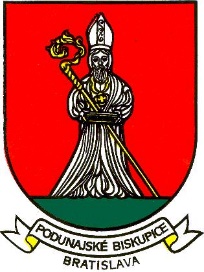 BRATISLAVA – PODUNAJSKÉ BISKUPICETrojičné námestie 11, 825 61 BratislavaMateriál určený na rokovanie: Miestneho zastupiteľstva dňa : 	21.03.2023Výzva na predkladanie žiadostí o zapojenie sa do národného projektu s názvomPomoc osobám z Ukrajiny pri ich vstupe a integrácii na území SR – samosprávaPredkladá:				     			Materiál obsahuje:Ing. Roman Lamoš		                		     	-    vyjadrenie komisií starosta                   			    			-    návrh uznesenia -    dôvodová správaZodpovedný:Ing. Boris HurbaničprednostaSpracoval:Pavel DrozdGenerálny sekretár kancelárie starostuVyjadrenie komisiíKomisia finančná, podnikateľských činností a obchodu :Komisia finančná, podnikateľských činností a obchodu odporúča prerokovať materiál na Miestnom zastupiteľstve mestskej časti Podunajské Biskupice.Komisia sociálnych vecí a zdravotníctva :Uznesenie č. 8/2023 Komisia sociálnych vecí a zdravotníctva MsZ m. č. Bratislava-Podunajské Biskupiceodporúča miestnemu zastupiteľstvu schváliť materiál výzva na predkladanie žiadostí o zapojenie sa do národného projektu s názvom „Pomoc osobám z Ukrajiny pri ich vstupe a integrácii na území SR – samospráva“ tak, ako bol predložený na spoločné rokovanie komisií miestneho zastupiteľstvaKomisia školstva :Komisia školstva súhlasí s návrhom a odporúča miestnemu zastupiteľstvu navrhovaný  materiál prerokovať a schváliť.Komisia kultúry, mládeže a športu :Komisia kultúry, mládeže  a športu odporúča navrhovaný materiál prerokovať na miestnom zastupiteľstveKomisia územného plánu, výstavby, životného prostredia, odpadov a cestného hospodárstvaKomisia ÚP,V, ŽP,OaCH berie na vedomieinformáciu o možnosti podať výzvu na predkladanie žiadostí o zapojenie sa do národného projektu s názvom Pomoc osobám z Ukrajiny pri ich vstupe a integrácii na území SR – samospráva,a odporúča materiálna rokovanie Miestnemu zastupiteľstvu mestskej časti Bratislava – Podunajské BiskupiceNávrh  uzneseniaUznesenie č. : .....................................Miestne zastupiteľstvo Mestskej časti Bratislava – Podunajské Biskupice po prerokovaní:A/ berie na vedomie:informáciu o možnosti podať výzvu na predkladanie žiadostí o zapojenie sa do národného projektu s názvom Pomoc osobám z Ukrajiny pri ich vstupe a integrácii na území SR – samospráva,B/ schvaľuje:predloženie žiadosti o zapojenie sa do národného projektu s názvom „Pomoc osobám z Ukrajiny pri ich vstupe a integrácii na území SR - samospráva“,Dôvodová správaImplementačná agentúra MPSVR SR vyhlásila výzvu na predkladanie žiadostí o zapojenie sa do národného projektu s názvom Pomoc osobám z Ukrajiny pri ich vstupe a integrácii na území SR – samospráva (ďalej len výzva) uverejnená: https://ia.gov.sk/np-pomoc-osobam-z-ukrajiny-pri-ich-vstupe-a-integracii-na-uzemi-sr-samosprava/vyzva-na-zapojenie/index.html?csrt=15699345669851820801 .Vyhlasovateľ dňa 3.3.2023 vyhlásil výzvu ktorej cieľom je zabezpečiť poskytovanie finančných príspevkov užívateľom NP (národný projekt), a to za účelom realizácie humanitárnych a integračných aktivít v prospech odídencov, žiadateľov o azyl a azylantov z Ukrajiny (ďalej len „odídenci z Ukrajiny“).Hlavná aktivity sú informačné, poradenské a asistenčné činnosti v oblasti lepšieho sociálneho začlenenia odídencov z Ukrajiny. Poskytovanie finančných príspevkov užívateľom NP zabezpečujúcim pomoc a podporu osobám z Ukrajiny pri ich vstupe a integrácii na území SR prostredníctvom samosprávnych subjektov.Takýmto samosprávnym subjektom je aj náš miestny úrad Podunajské Biskupice.Finančné príspevky sa budú poskytovať na: A) činnosť odborného personálu (zamestnancov žiadateľov NP podľa bodu 6 tejto výzvy) vo forme jednotkových nákladov, B) činnosť dobrovoľníkov, vrátane ich koordinácie, a to formou vyčíslenia ekonomickej hodnoty dobrovoľníckej práce ako základne pre výpočet finančného príspevku pre užívateľov NP, C) výdavky projektu financované formou paušálnej sadzby vo výške 40% zo súčtu finančných príspevkov na činnosť zamestnancov užívateľov NP a oprávnenej ekonomickej hodnoty dobrovoľníckej práce, uvedených v písmenách A) a B).činnosť odborného personálu (zamestnancov žiadateľov NP podľa bodu 6 tejto výzvy) vo forme jednotkových nákladov ˗ bezprostredne po príchode odídencov z Ukrajiny na územie SR (od 24.2.2022) ˗ v rámci podpory integrácie odídencov z Ukrajiny do spoločnosti (do 31.12.2023) Jednotkové náklady – finančné príspevky na celkovú cenu práce zamestnancov, ktorí vykonávajú pomocné (nekvalifikované) práce v rámci činností v prospech odídencov z Ukrajiny sú nasledovné: Jednotkové náklady – finančné príspevky na celkovú cenu práce zamestnancov, ktorí vykonávajú kvalifikované práce v rámci činností v prospech odídencov z Ukrajiny sú nasledovné: Finančný príspevok na celkovú cenu práce sa podieľa na spolufinancovaní miezd zamestnancov čiastočne a nemusí predstavovať plnú výšku celkového ohodnotenia zamestnancov pomáhajúcich odídencom z Ukrajiny.Druh pracovnoprávneho vzťahuJednotkový náklad v EURMerná jednotkaPracovná zmluva6,05odpracovaná hodinaDohoda o vykonaní práce a Dohoda o pracovnej činnosti6,05odpracovaná hodinaDohoda o brigádnickej práci študentov5,49odpracovaná hodinaDruh pracovnoprávneho vzťahuJednotkový náklad v EURMerná jednotkaPracovná zmluva8,98odpracovaná hodinaDohoda o vykonaní práce a Dohoda o pracovnej činnosti8,98odpracovaná hodina